содержание учебного плана;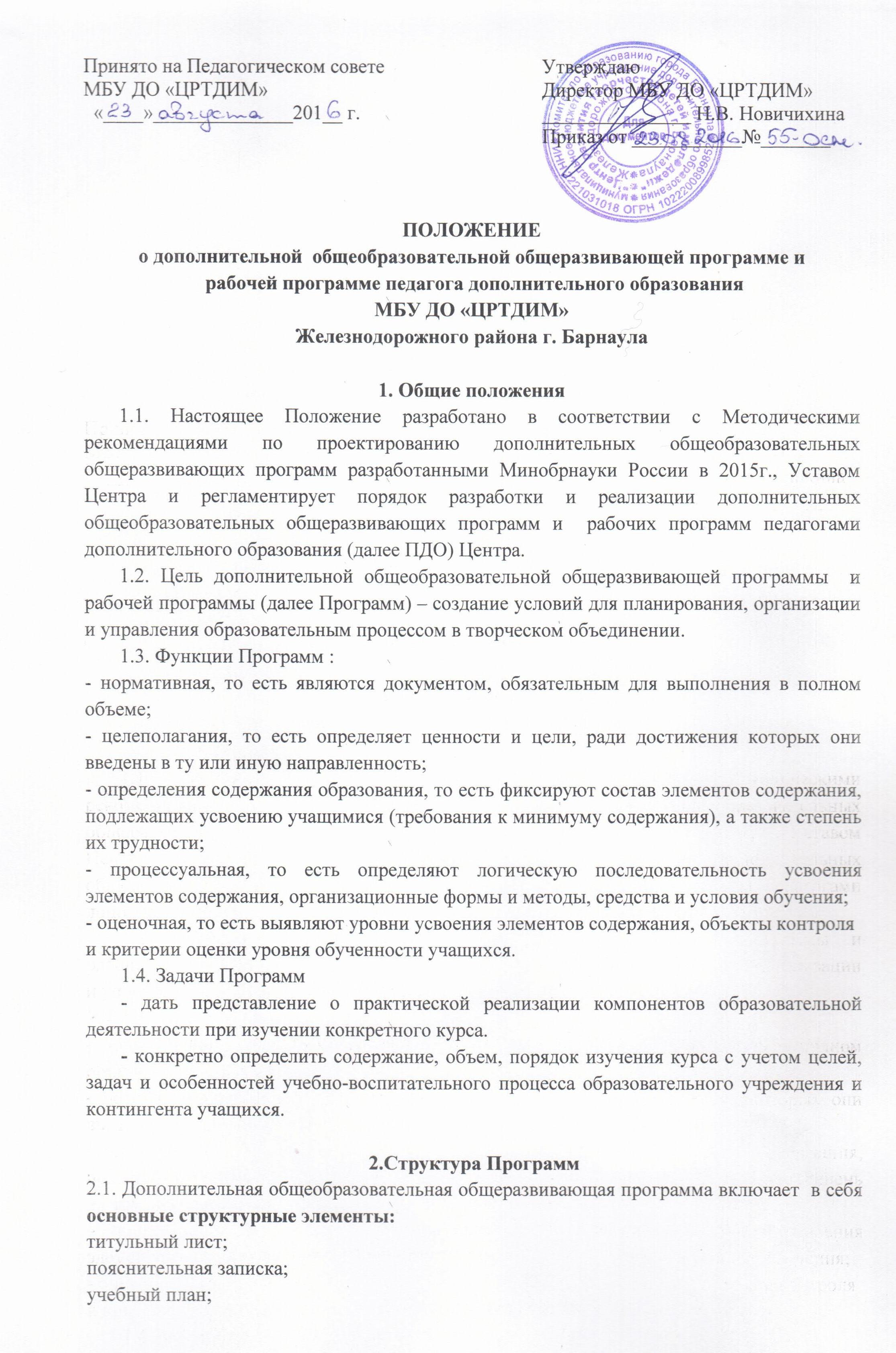 календарный учебный график – рабочая программа (разрабатывается на один учебный год в зависимости от нагрузки ПДО Центра) ;учебно-методическое и материально-техническое обеспечение;ожидаемые результаты;список литературы.2.2. Содержание дополнительной общеобразовательной общеразвивающей программы:Титульный лист  (приложение 1)Пояснительной записка , в которой необходимо указать: - Актуальность (региональный аспект) и новизну;- Цель и задачи (обучающие, развивающие, воспитательные);- Основополагающие принципы обучения по данной программе;- Педагогические технологии, обеспечивающие реализацию программы;- Уровни обучения1. "Стартовый уровень". Предполагает использование и реализацию общедоступных и универсальных форм организации материала, минимальную сложность предлагаемого для освоения содержания программы.2. "Базовый уровень". Предполагает использование и реализацию таких форм организации материала, которые допускают освоение специализированных знаний и языка, гарантированно обеспечивают трансляцию общей и целостной картины в рамках содержательно-тематического направления программы.3. "Продвинутый уровень". Предполагает использование форм организации материала, обеспечивающих доступ к сложным (возможно узкоспециализированным) разделам в рамках содержательно-тематического направления программы. Также предполагает углубленное изучение содержания программы и доступ к профессиональным знаниям в рамках содержательно-тематического направления программы.- Методы обучения;- Формы организации учебной деятельности.Учебный план (приложение 2);Содержание учебного плана (приложение3);Календарный учебный график - рабочая программа  (приложение 4);Учебно-методическое и материально-техническое обеспечения – структурный элемент программы, который определяет необходимые для реализации данного курса методические и учебные пособия, оборудование и приборы, дидактический материал.Ожидаемые результаты  – структурный элемент программы, определяющий основные знания, умения в навыки, которыми должны овладеть обучающиеся в процессе изучения данного курса. Список  использованной литературы – структурный элемент программы, включающий перечень использованной автором литературы. Элементы описания каждого произведения должны приводиться в алфавитном порядке и соответствовать требованиям к библиографическому описанию3. Утверждение Программ3.1. Программы рассматриваются и обсуждаются на Педагогическом  совете Центра и представляются на утверждение директору Центра.3.2 При несоответствии Программ установленным требованиям, директор Центра накладывает резолюцию о необходимости доработки с указанием конкретного срока.3.3. Все изменения, дополнения, вносимые ПДО в Программы в течение учебного года, должны быть согласованы с заместителем директора по УВР и утверждены директором Центра. Приложение №1Комитет по образованию г. БарнаулаМуниципальное бюджетное учреждение дополнительного образования«Центр развития творчества детей и молодёжи»Железнодорожного района г.БарнаулаДополнительная общеобразовательная общеразвивающаяпрограмма__________________направленности«___________________________________________»Возраст учащихся:  Срок реализации:                                                                                            Автор-составитель:                          г. Барнаул 20___г.Приложение №2ОФОРМЛЕНИЕ УЧЕБНОГО ПЛАНАПриложение №3ОФОРМЛЕНИЕ СОДЕРЖАНИЯ УЧЕБНОГО ПЛАНА (пример)Приложение 4ОФОРМЛЕНИЕ КАЛЕНДАРНОГО УЧЕБНОГО ГРАФИКА - РАБОЧЕЙ ПРОГРАММЫПринята на Педагогическом совете МБУ ДО «ЦРТДИМ»«____»______________201__ г.УтверждаюДиректор МБУ ДО «ЦРТДИМ»                                                                                           _______________ Н.В. НовичихинаПриказ от ___________№_______N п/пНазвание раздела, темыКоличество часовКоличество часовКоличество часовФормы аттестации/контроляN п/пНазвание раздела, темыВсегоТеорияПрактикаФормы аттестации/контроляРаздел 1. Общая физическая подготовка (ОФП)Теория: Понятие ОФП. Функции ОФП.Практика: Освоение навыков физической подготовки: бег по прямой, бег приставными шагами, бег с высоко поднятыми коленями, челночный бег, кувырки вперед и назад, приседания на месте, прыжки вверх и др.Эстафета. Спортивные игры.N п/пДатаФорма занятияКол-во часовТема занятияМесто проведенияФорма контроля